Fig 4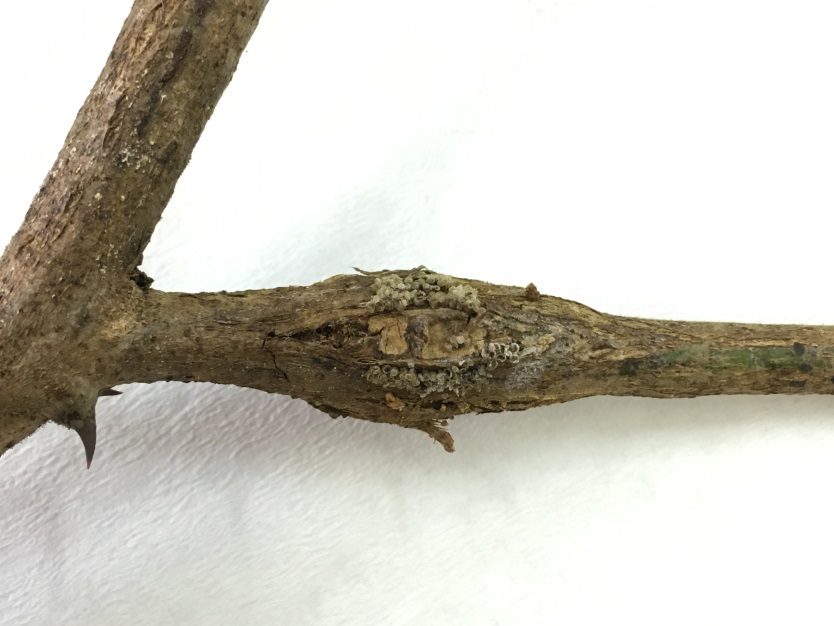 